Идея мероприятияВ нашем современном мире существует много заказчиков образовательных услуг: государство, регион, муниципалитет, родители и, наконец, сам ребенок. Подчас у всех этих заказчиков разные цели, но все они схожи в одном – чтобы ребенок был успешным.Одной из педагогических технологий, направленных на развитие успешности ребенка является проектная деятельность.Проектная деятельность как специфическая форма творчества является одним из эффективных способов достижения поставленных целей. Главное в работе над проектами – научить создавать, реализовывать свои замыслы, уметь оценивать свои действия и результат. Это очень важное умение. Предложенное мероприятие позволяет каждому участнику создать значимый для него самого или  для общественности результат (продукт),  который может быть представлен и при желании растиражирован.Что входит в проект:Наиболее часто встречающиеся виды проектов дошкольников:информационный проект;творческий проект;социальный (практико-ориентированный)технический проект.Наиболее часто встречающиеся продукты проектов (стенгазета, книжка-раскладушка, плакат, фотоальбом, буклет, видеофильм, инсценировка, слайд-шоу, выставка, журнал, игра, модель, макет, коллекция, костюм, справочник и др.) Направления проектов«Вода и воздух»«Мир природы»«Наши четвероногие друзья»«Человек и его здоровье»«Мой дом, моя семья»«Удивительный мир вещей»«Мир вокруг нас»«Вторая жизнь мусора»Сроки, условия и место проведения6.1. Муниципальный этап будет проходить с 28 февраля по 5 марта 2022 года в дистанционном формате – просмотра членами жюри видеозаписи выступлений участников Конкурса и оценкой представленных работ в соответствии с критериями, представленными в Положении о конкурсе.Для участия в Конкурсе необходимо отправить в Оргкомитет анкету-заявку участника, (приложение №1 к Положению), видеозапись выступления участника в срок до 4 марта 2022 г. по электронной почте nt.sdushor@yandex.ru   Формат видеозаписи для дальнейшей публикации в группе во Вконтакте на странице Центра дополнительного образования должен соответствовать следующим требованиям:рекомендуемые форматы видео – AVI, MP4, 3GP, MPEG, MOV, MP3, FLV или WMV; размер ролика не должен превышать 2 Gb;продолжительность видео не больше 7 минут.По итогам работы членов жюри будут определены победители и призеры муниципального этапа республиканского конкурса «Юный интеллектуал».Адрес оргкомитета: 425430, Республика Марий Эл, п. Новый Торъял, 
ул. Коммунистическая, д. 27, тел. 8(83636)9-12-27, муниципальное бюджетное учреждение дополнительного образования «Новторъяльский центр дополнительного образования» Контактная информация: тел./факс 8(83636)9-12-27, 
е-mail: nt.sdushor@yandex.ru Требования к участникам КонкурсаКонкурс представляет собой устное представление проектов, выполненных детьми от 6 до 7 лет. Регламент выступления не более 7 минут. Оценка представления проекта будет проводиться согласно критериям, изложенным в приложении № 2 к Положению.Проект может быть представлен только одним участником.Один автор может представлять только один проект.Проекты, представленные на Конкурс, могут сопровождаться наглядными материалами: презентациями;макетами;плакатами или постерами, на которых могут быть размещены схемы, таблицы, рисунки, фотографии; видео-аудиоматериалами.Участник на Конкурсе должен:- самостоятельно представить свой проект.Автор проекта должен раскрыть в своем выступлении следующие пункты:фамилия и имя автора; муниципалитет;наименование дошкольной образовательной организации;направление проекта;название проекта;описание ситуации (актуальность – чем тема проекта интересна автору и окружающим);проблема (стоит на двух и более противоречиях, это вопросы, на которые ребенок должен ответить в ходе работы над проектом. Чаще всего проблемные вопросы начинаются словами «Почему…?», «Зачем…?», «Отчего…?», «Когда…?», «Как…?» и т.д.);цель проекта (зачем делать этот проект);задачи  проекта (шаги достижения цели, начинаются с глагола);продукт; срок реализации (сколько конкретно по времени выполнялся проект (недели, месяцы, годы)); план действий (мероприятий) – это детально оформленные шаги проекта. Отвечаем на вопросы: «ЧТО ДЕЛАТЬ?», «КТО ЭТО ДЕЛАЕТ?» и «КОГДА  ЭТО ДЕЛАТЬ?».  В плане мероприятий  должно быть столько же этапов, сколько и задач;полученный результат (результат можно измерить  количественно и  качественно). Количественный результат выражается в цифрах  (15 человек, 5 штук, 1 килограмм, 8 сантиметров). Качественный результат проявляется  в перспективе  (отсроченный результат), изменяется уровень знаний, появляются умения что-либо делать;распространение результата (при наличии);портфолио (при наличии) – графики, таблицы, рисунки, фотографии и т.д., поясняющие содержание основной части.Подведение итогов КонкурсаПобедитель и Призеры Конкурса награждаются Дипломами МБУДО «Новоторъяльский ЦДО».Все участники получают Свидетельство участника Конкурса.А н к е т а - з а я в к аучастника муниципального этапа республиканского конкурса «Юный интеллектуал»Даю согласие на обработку персональных данных участников конкурса, то есть совершение следующих действий: сбор, запись, систематизация, хранение, извлечение, использование, передача и уничтожение персональных данных в целях обеспечения организации и проведения Конкурса. Настоящее согласие действует в течение всего срока проведения Конкурса и срока хранения архивных документов.Ф.И.О.родителя участника												ПодписьВоспитатель ДОО													ПодписьРуководитель ДОО													ПодписьМ.П. Дата заполнения «____»___________2022 г.Оценочный лист проектовСОСТАВОргкомитета муниципального этапа республиканского конкурса «Юный интеллектуал»ПРИЛОЖЕНИЕ № 1к Положениюо муниципальном этапе республиканского конкурса 
«Юный интеллектуал»ФИО участникаВозрастДата рожденияНаименование дошкольной образовательной организацииНаправление проекта (согласно п. 5 Положения)Вид проекта (информационный, творческий, социальный, технический) Название проектаФ.И.О. воспитателя (полностью)ДолжностьТелефон, E-mailПРИЛОЖЕНИЕ № 2к Положениюо муниципальном этапе республиканского конкурса 
«Юный интеллектуал»Название критерияВарианты ответовбаллыСоответствует ли работа типу – проект? (согласно п. 4 Положения)нет0Соответствует ли работа типу – проект? (согласно п. 4 Положения)частично1Соответствует ли работа типу – проект? (согласно п. 4 Положения)в целом соответствует2Соответствует ли работа типу – проект? (согласно п. 4 Положения)полностью соответствует3Методическая часть проекта (актуальность, проблема, цель, задачи, продукт, срок реализации - согласно п. 7.6 Положения):- наличие всех компонентов;- правильность формулировки;- логическая согласованность всех разделов методической части проектаНет (по всем  пунктам)0Методическая часть проекта (актуальность, проблема, цель, задачи, продукт, срок реализации - согласно п. 7.6 Положения):- наличие всех компонентов;- правильность формулировки;- логическая согласованность всех разделов методической части проектаОтсутствует один из компонентов или есть серьёзные нарушения в компонентах1Методическая часть проекта (актуальность, проблема, цель, задачи, продукт, срок реализации - согласно п. 7.6 Положения):- наличие всех компонентов;- правильность формулировки;- логическая согласованность всех разделов методической части проектаВсе компоненты есть в наличии, есть серьёзные нарушения в компонентах2Методическая часть проекта (актуальность, проблема, цель, задачи, продукт, срок реализации - согласно п. 7.6 Положения):- наличие всех компонентов;- правильность формулировки;- логическая согласованность всех разделов методической части проектаВсе компоненты есть в наличии,  есть нарушения в компонентах3Методическая часть проекта (актуальность, проблема, цель, задачи, продукт, срок реализации - согласно п. 7.6 Положения):- наличие всех компонентов;- правильность формулировки;- логическая согласованность всех разделов методической части проектаВсе компоненты есть в наличии, есть незначительные нарушения4Методическая часть проекта (актуальность, проблема, цель, задачи, продукт, срок реализации - согласно п. 7.6 Положения):- наличие всех компонентов;- правильность формулировки;- логическая согласованность всех разделов методической части проектаВсе компоненты есть, нет нарушений5Основная часть проекта (план действий (мероприятий) и полученный результат - согласно п. 7.6 Положения):- логически связана с методической частью проекта;- наличие всех элементов основной частиНет (по всем  пунктам)0Основная часть проекта (план действий (мероприятий) и полученный результат - согласно п. 7.6 Положения):- логически связана с методической частью проекта;- наличие всех элементов основной частиОтсутствует один из  компонентов или есть серьёзные нарушения в компонентах1Основная часть проекта (план действий (мероприятий) и полученный результат - согласно п. 7.6 Положения):- логически связана с методической частью проекта;- наличие всех элементов основной частиВсе компоненты есть в наличии, есть серьёзные нарушения в компонентах2Основная часть проекта (план действий (мероприятий) и полученный результат - согласно п. 7.6 Положения):- логически связана с методической частью проекта;- наличие всех элементов основной частиВсе компоненты есть в наличии,  есть нарушения в компонентах3Основная часть проекта (план действий (мероприятий) и полученный результат - согласно п. 7.6 Положения):- логически связана с методической частью проекта;- наличие всех элементов основной частиВсе компоненты есть в наличии, есть незначительные нарушения4Основная часть проекта (план действий (мероприятий) и полученный результат - согласно п. 7.6 Положения):- логически связана с методической частью проекта;- наличие всех элементов основной частиВсе компоненты есть, нет нарушений5Портфолио проекта Отсутствует 0Портфолио проекта Присутствует1Представление работы:- донесена суть проекта;- владение материалом, ответы     на вопросы;- наглядность;- нестандартный подход к представлению проекта- соблюдение регламентаНет по всем позициям или есть серьёзные нарушения по всем позициям0Представление работы:- донесена суть проекта;- владение материалом, ответы     на вопросы;- наглядность;- нестандартный подход к представлению проекта- соблюдение регламентаНет по двум позициям, серьёзные нарушения по большинству позиций1Представление работы:- донесена суть проекта;- владение материалом, ответы     на вопросы;- наглядность;- нестандартный подход к представлению проекта- соблюдение регламентаНет по одной позиции, наличие замечаний по большинству позиций2Представление работы:- донесена суть проекта;- владение материалом, ответы     на вопросы;- наглядность;- нестандартный подход к представлению проекта- соблюдение регламентаНаличие замечаний по многим позициям3Представление работы:- донесена суть проекта;- владение материалом, ответы     на вопросы;- наглядность;- нестандартный подход к представлению проекта- соблюдение регламентаНаличие незначительных замечаний  4Представление работы:- донесена суть проекта;- владение материалом, ответы     на вопросы;- наглядность;- нестандартный подход к представлению проекта- соблюдение регламентаНаличие всех позиций, отсутствие замечаний по позициям5Представление работы:- донесена суть проекта;- владение материалом, ответы     на вопросы;- наглядность;- нестандартный подход к представлению проекта- соблюдение регламентаСоблюдение регламента5Представление работы:- донесена суть проекта;- владение материалом, ответы     на вопросы;- наглядность;- нестандартный подход к представлению проекта- соблюдение регламентаНесоблюдение регламента0Практическая значимость проектаОтсутствует0Практическая значимость проектаПрисутствует2Особое мнение экспертовЗаполняется исходя из личного мнения эксперта – члена жюри, который при заполнении данной части таблицы может учитывать: особую социальную     значимость; особую, интересную    тематику проекта; особую, интересную идею проекта; реализованность проекта; работоспособность и ответственность авторов во время работы над созданием проекта и т.д.0 - 5Петухова Л.В.-Консультант отдела образования администрации муниципального образования «Новоторъяльский муниципальный район»Торощина О.В.-директор МБУДО «Новоторъяльский ЦДО»Русинова А.В.-методист МБУДО «Новоторъяльский ЦДО»Кошкина Т.А.-Педагог дополнительного образования МБУДО «Новторъяльский ЦДО»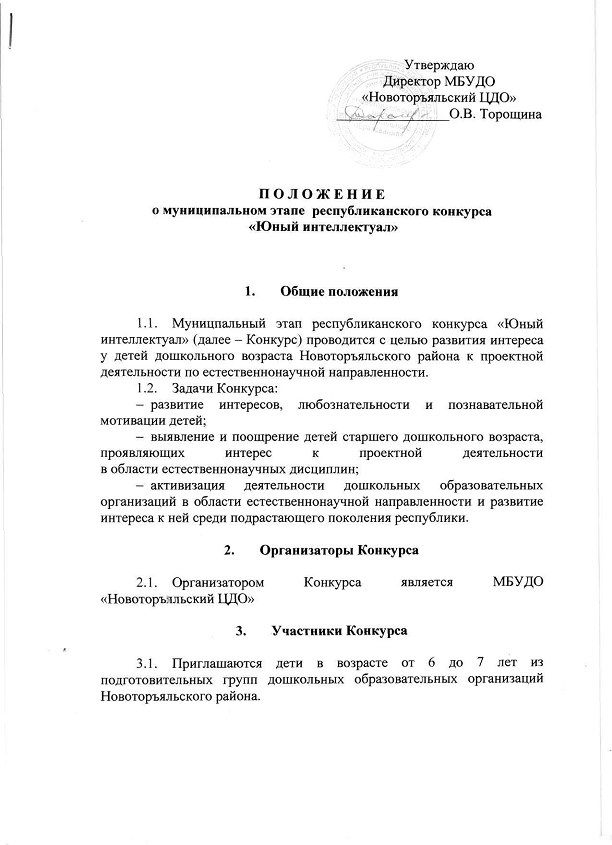 